Anmeldeformular für Mietinteressenten / NachmieterLiegenschaft:	     	Objekt:	     Bezugstermin:	     	Vormieter:	     Bruttomiete (WHG) 	     	Depot (3 Bruttomieten) /     Bank ZKB   KautionsversicherungAnz. Erwachsene:	     	Anzahl Kinder:	     Einstellplatz (Auto):	 Ja    Nein	Kennzeichen:	     	Anzahl:     Einstellplatz (Töff):	 Ja    Nein (Töff darf nicht auf Auto-PP abgestellt werden)	Kennzeichen:	     	Anzahl:     Haustiere:	 Ja    Nein	Wenn ja, welche?	     Musikinstrumente:	 Ja    Nein	Wenn ja, welche?	     (Haupt-)-Mietinteressent:	 Ehepartner/in	 Solidarhafter / MitbewerberVorname / Name:	     	Vorname / Name:	     Strasse: 	     	Strasse:	     PLZ / Ort:	     	PLZ / Ort:	     Tel. Mobile / Privat:	     	Tel. Mobile / Privat:	     Tel. Geschäft:	     	Tel. Geschäft:	     E-Mail:	     	E-Mail:	     Geburtsdatum:	     	Geburtsdatum:	     Zivilstand:	     	Zivilstand:	     Heimatort:	     	Heimatort:	     Nationalität:	     	Nationalität:	     Bewilligung:	 C     B    L         	Bewilligung:	 C     B    L         Jetziger Vermieter:	     	Jetziger Vermieter:	     Ansprechperson: 	     	Ansprechperson:	     Tel. direkt:	     	Tel. direkt:	     Grund für Wechsel:	     	Grund für Wechsel:	     Mietverhältnis seit:	     	Mietverhältnis seit:	     In den letzten 3 Jahren umgezogen:  Nein   Ja   	In den letzten 3 Jahren umgezogen:  Nein   Ja   Wohnung bereits gekündigt?              Nein   Ja, per      	Wohnung bereits gekündigt?              Nein   Ja, per      Arbeitgeber:	     	Arbeitgeber:	     Angestellt seit:	      / Probezeit:  Nein   Ja, per      	Angestellt seit:	      / Probezeit:  Nein   Ja, per      Beruf: 	     	Beruf:	     Ansprechperson:	     	Ansprechperson:	     Tel. direkt:	     	Tel. direkt:	     Jahreseinkommen:	     	Jahreseinkommen:	     Anstell. gekündigt:	 Nein   Ja, per      	Anstell. gekündigt:	 Nein   Ja, per      Anstell. befristet:	 Nein   Ja, per      	Anstell. befristet:	 Nein   Ja, per      Bemerkungen:Bitte legen Sie dieser Anmeldung folgende Dokumente bei: Lohnbestätigung (letzte 3 Stück), Personalausweise, Wohnsitzbestätigung aller InteressentenAktueller Betreibungsregisterauszug (max. 2 Monate alt) / Für Personen aus Deutschland: Aktueller SCHUFA (max 2 Monate alt)Vollmacht / KonventionalstrafeVollmacht: Hiermit bestätigt/en der/die Mietinteressent/en, dass die Bellevia Immobilien GmbH beim Arbeitgeber und derzeitigen Vermieter Referenzauskünfte einholen darf. Sämtliche Angaben werden streng vertraulich behandelt. Konventionalstrafe: Sollte ein im gegenseitigen Einvernehmen ausgefertigter Mietvertrag vom Mietinteressenten nicht unterschrieben werden, ist die Bellevia Immobilien GmbH berechtigt, dem Mietinteressenten eine Bearbeitungsgebühr von CHF 250.00 zu erheben. Bitte senden Sie das vollständig ausgefüllte Formular inklusive aller Beilagen per Mail an info@bellevia.ch.Unterschrift / Datum: 4. Februar 2020	Unterschrift / Datum: 4. Februar 2020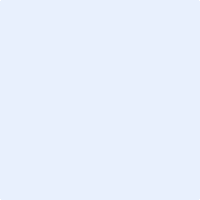 